KISS OFFMISFIT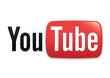 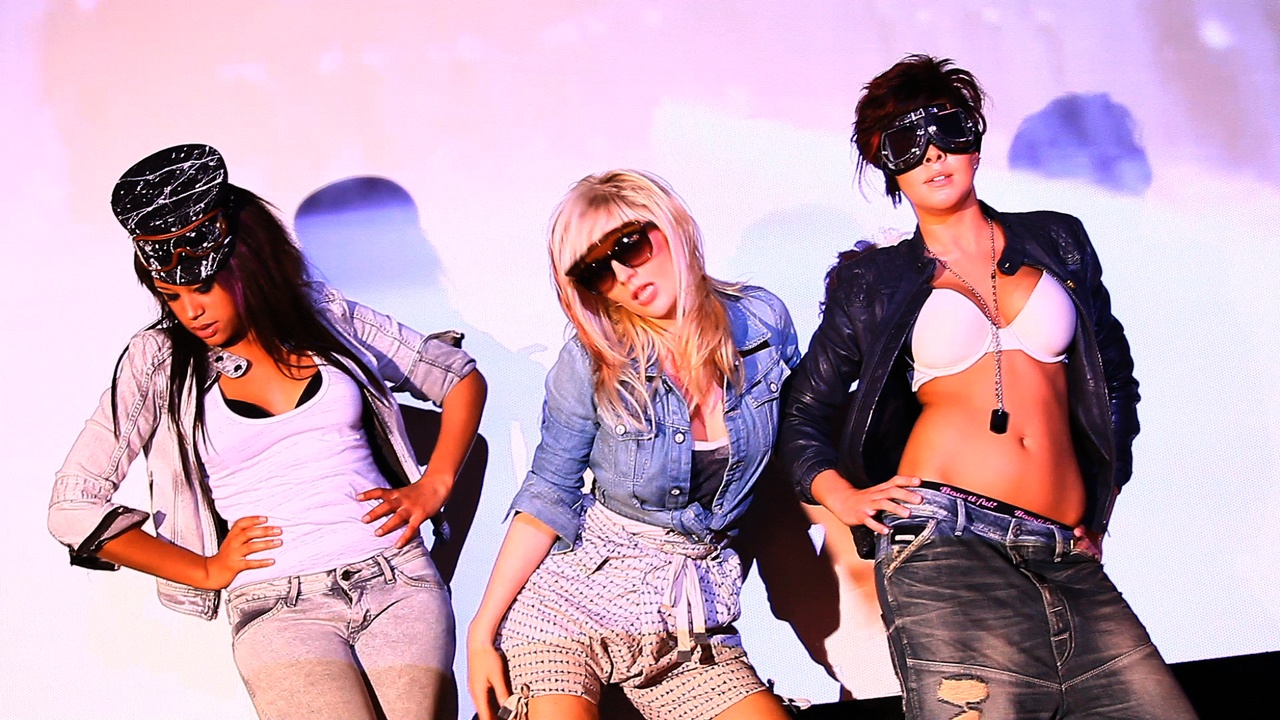 